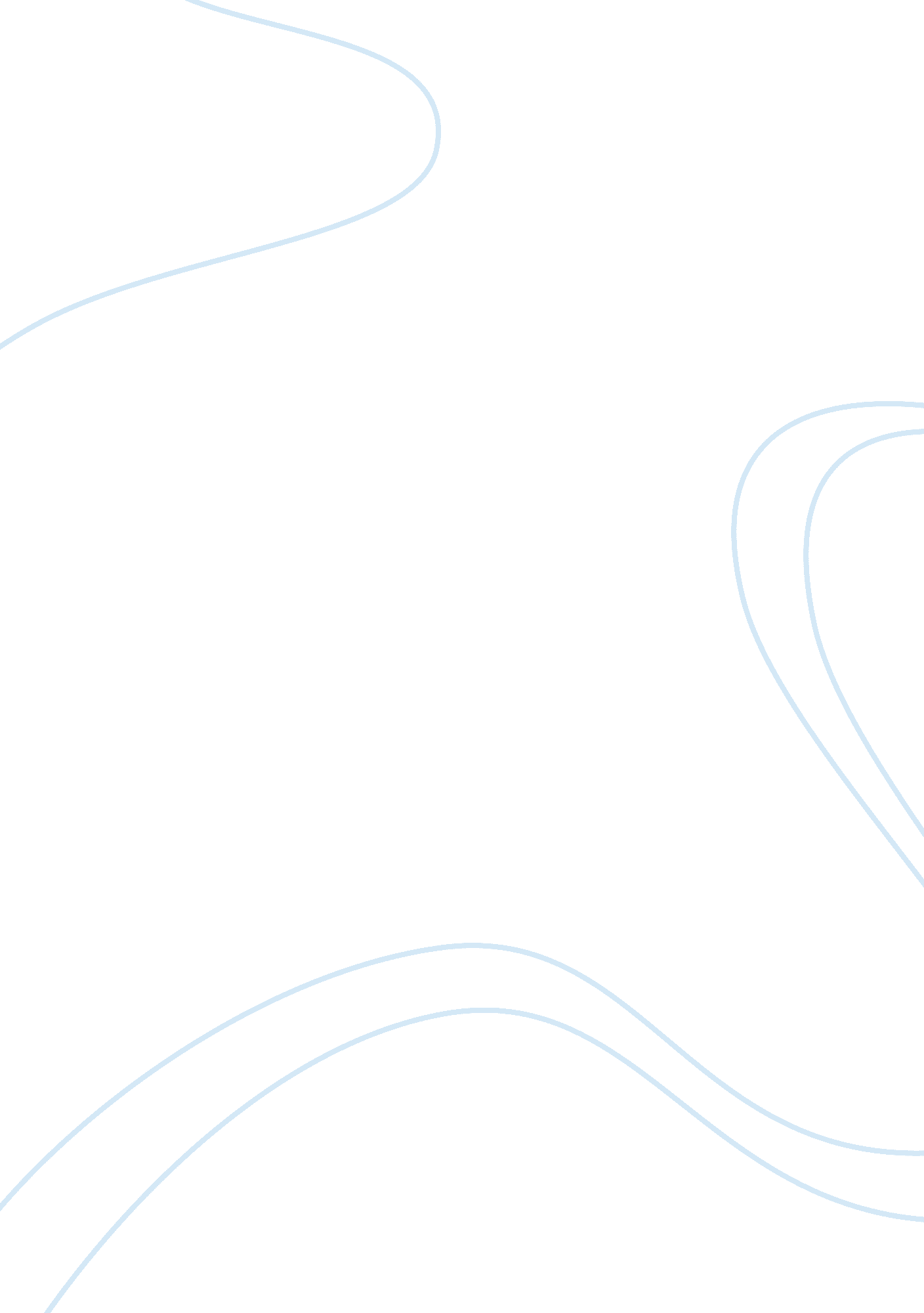 National honor society (nhs) essay sampleSociety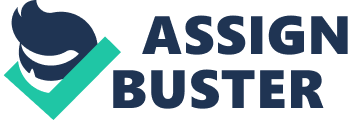 National honor society essay It would be a privilege to have the opportunity of being in a recognized program such as nhs tips in this essay. In my life long experiences as a student, I have met with multiple challenges in my path to defying all the stereotypes concerning Latino students. I have the characteristics of a student with “ Scholarship, Service, leadership & Character.” Nhs application essay Classmates in school admire me and call me “ smart”, I, in the other hand, do not think of myself as smart. To be more precise, I think of myself as a student that has taken the opportunities given and has used them wisely. I know very well how I learn and that has helped me ask my teachers assistance in schoolwork. From Elementary school to my present grade in High school, I was involved in different group works and stayed after school in order to perform distinct tasks that involved organizing clubs. Ever since I was young, I was looked to as a leader; separate teachers assigned me as a group helper, I felt that I finally was put in a place I belonged at. I have formed leadership skills that have made me independent and proud of my own work skills. I am able to take the lead in a situation and solve it. I am an involved student who likes to volunteer and enjoys completing community service activities. A few months ago, I participated in a volunteer service that regarded helping the young and independent women out there that did not have a chance to have proper clothes to bring for a job interview etc. I had the ability of doing something for my community by lending a hand that would permit others to succeed, for me that was a huge satisfaction. Teachers at my school at times ask for my help in organizing students work because they know that I do it all with patience and will do a high quality job anywhere I am placed. My type of character is what has helped me to achieve my goals. People that work with me know that I am a reliable person that will put effort in all that I do. I am open to new ideas and I am not someone that takes the easy path but rather the challenging one which will lead me to having higher knowledge. Once I propose myself to do something, I do it without going back. What I believe is the most important quality I possess would be that I never have negative thoughts towards the things I do, I will never give up and will make my parents proud of me knowing that I am the first of my generation to go to college. There is so much I have to offer, considering how far I have gotten. National junior honor society essay will help me extend my skills in order to achieve my goals and get to where I deserve to be. Works Cited Dealton, E. “ National Honor Society: Leadership.” NASSP Bulletin, vol. 20, no. 62, 1936, pp. 50–52. “ HonorSociety. org® Official Website.” Honor Society, www. honorsociety. org/ . Sherren, Anne T., and Sharon V. Vercellotti. The Centennial History of Iota Sigma Pi: National Honor Society for Women in Chemistry Founded 1902. S. I., Iota Sigma Pi, 2005. 